SOII PDF Form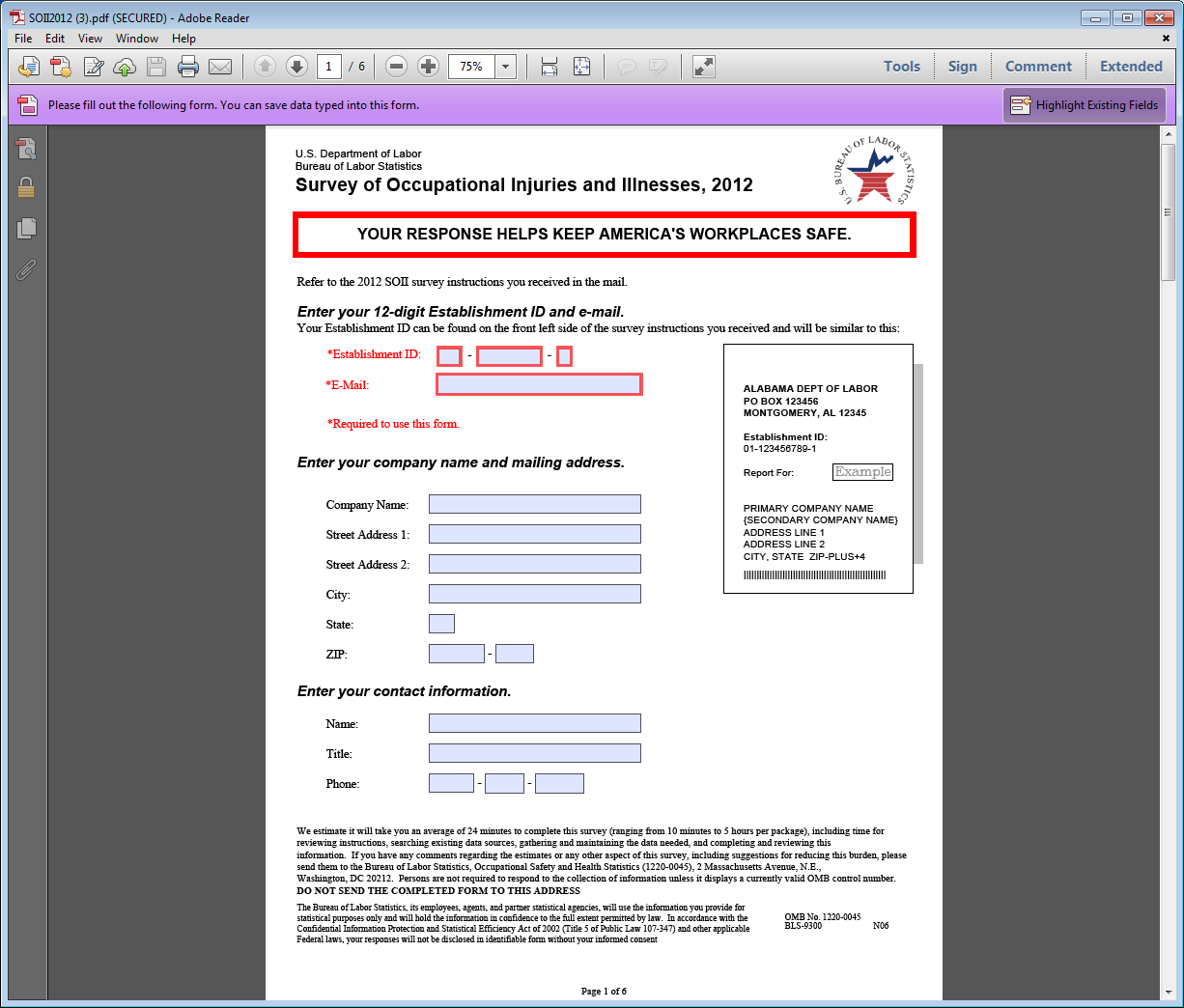 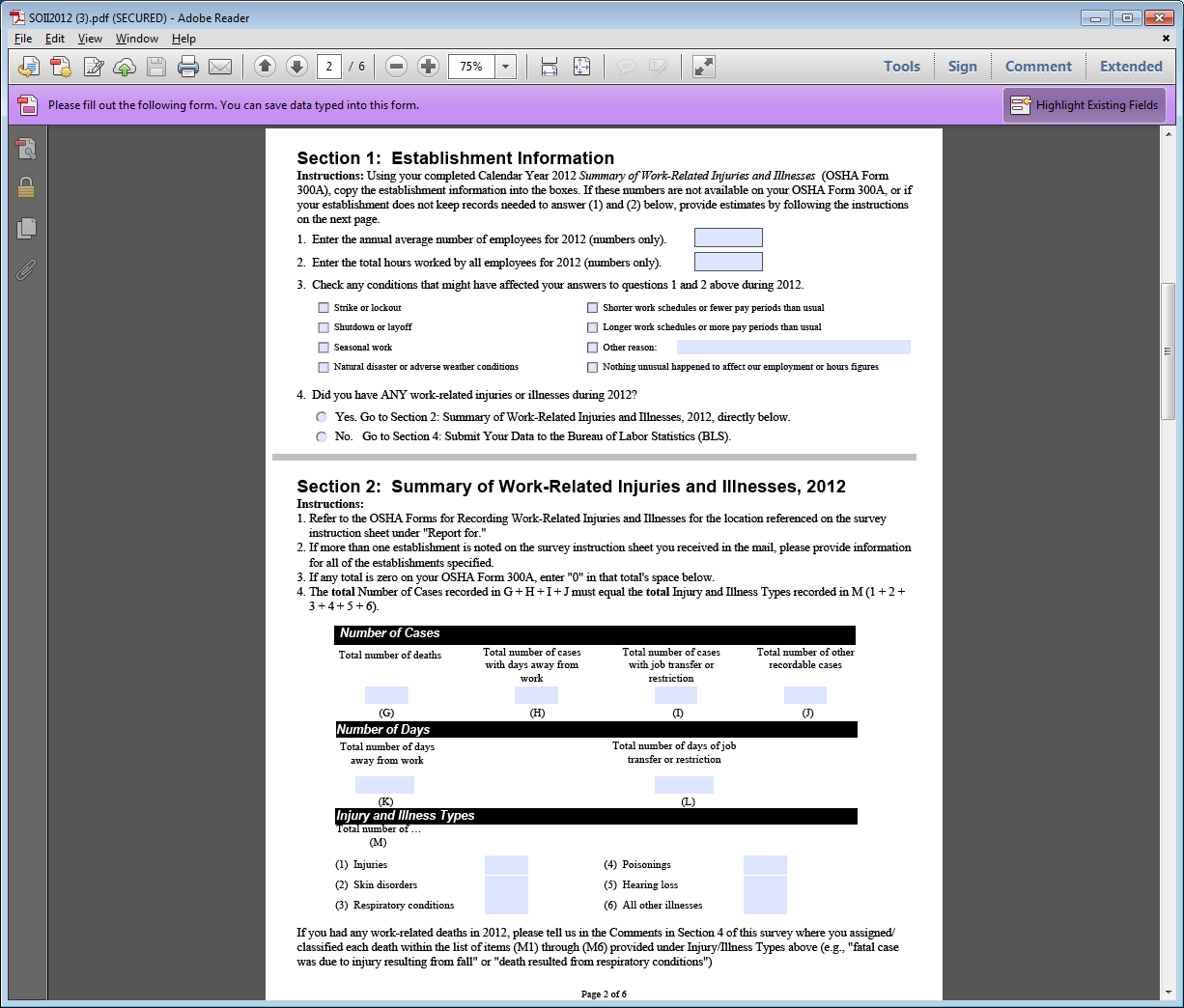 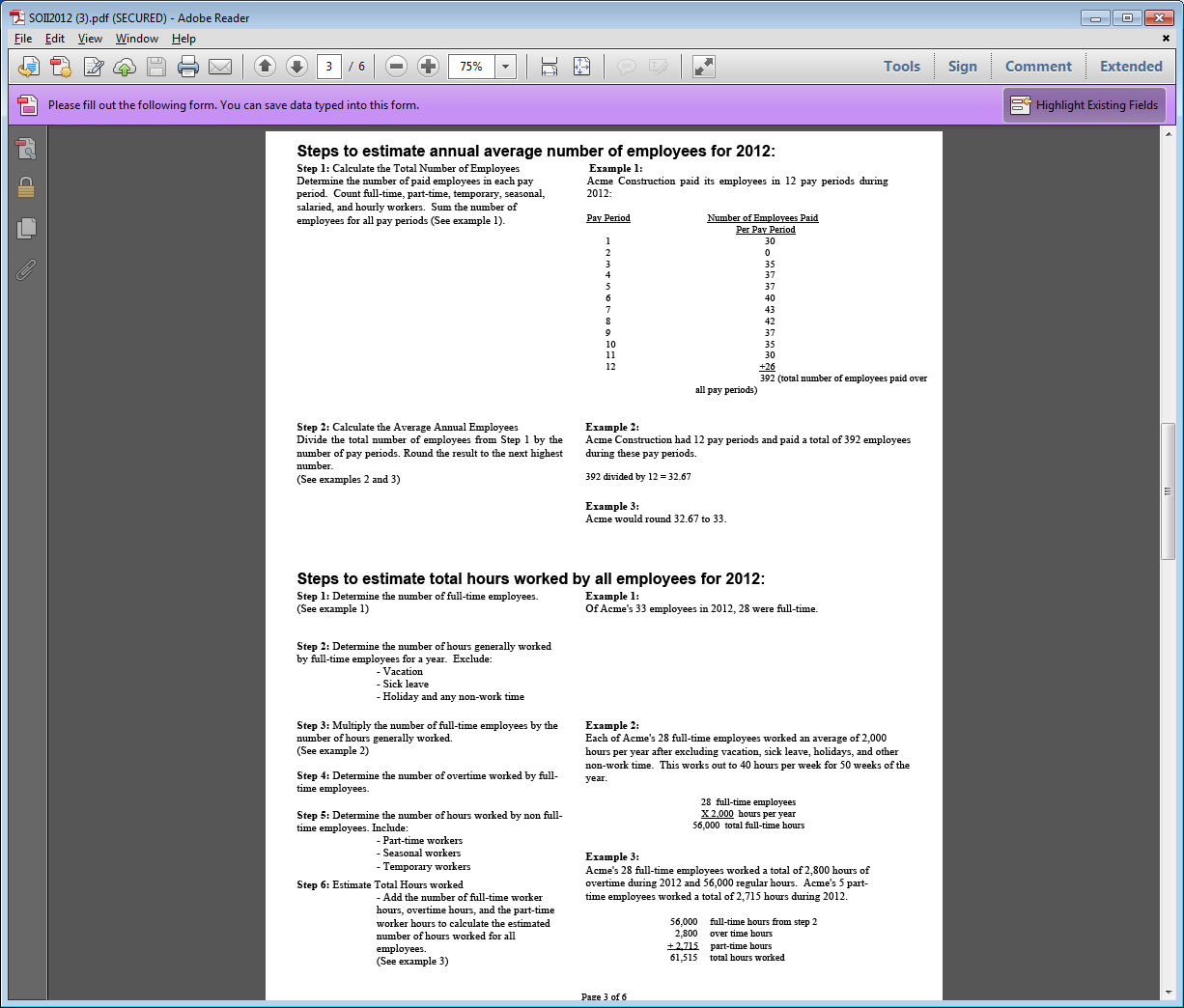 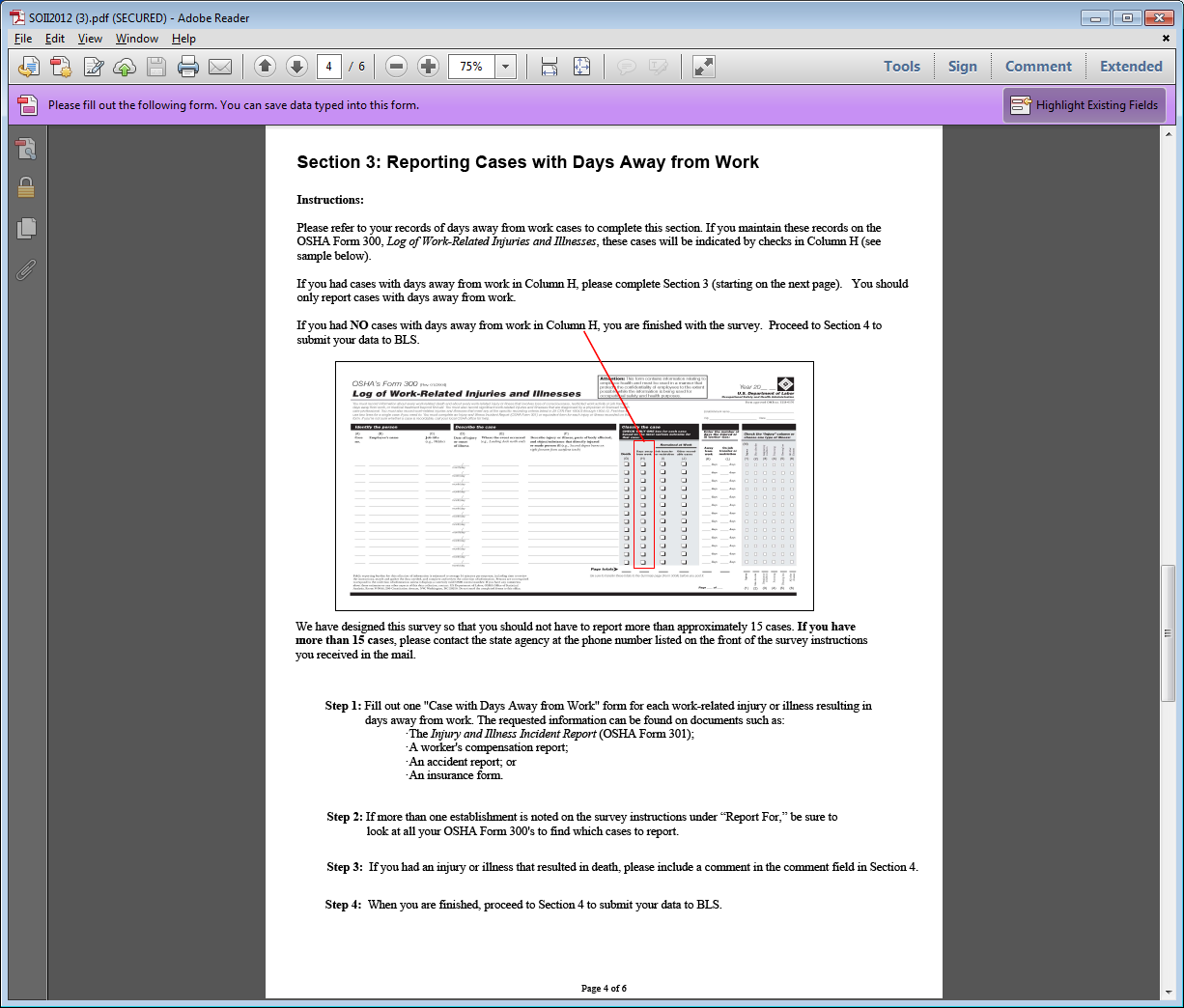 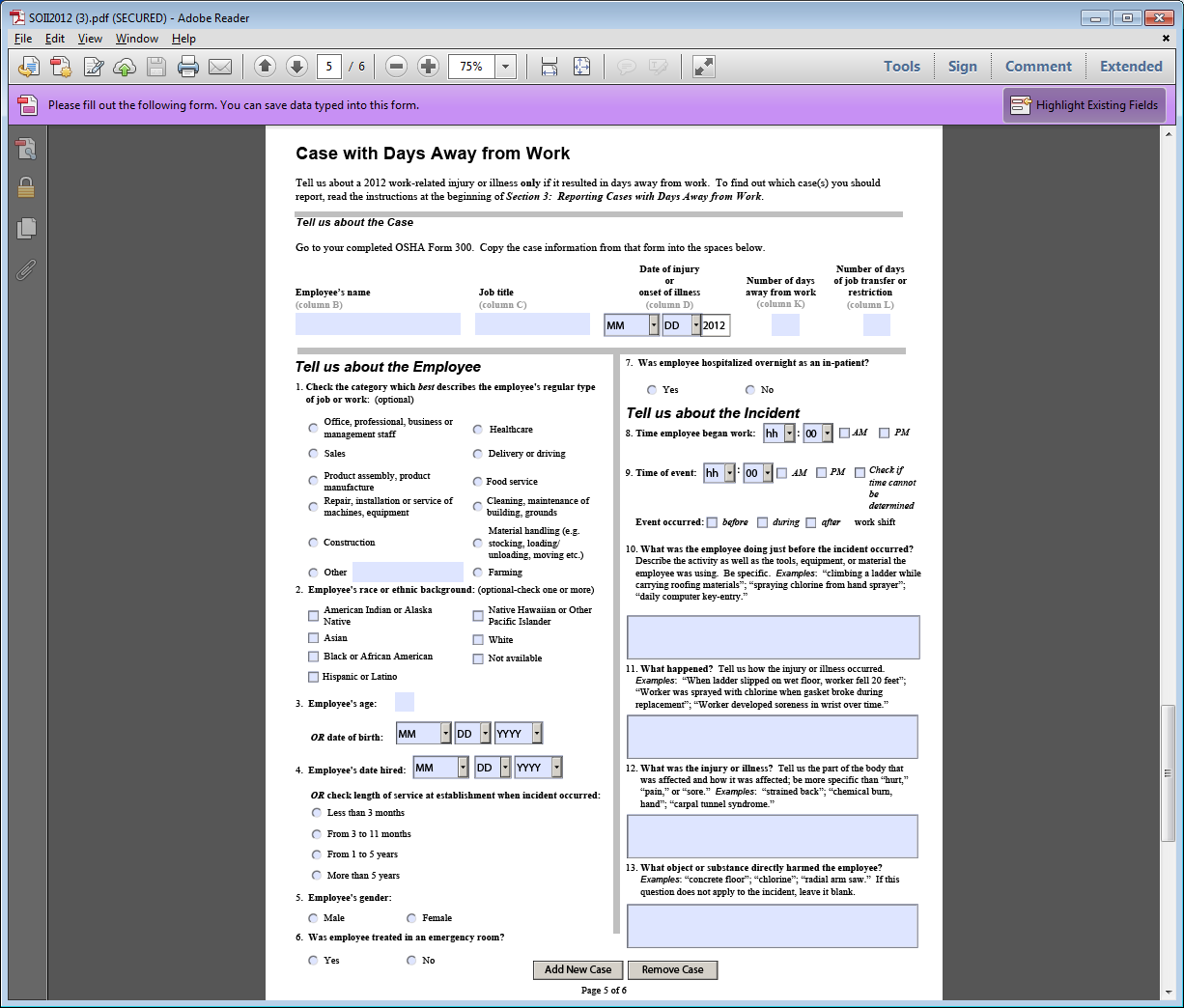 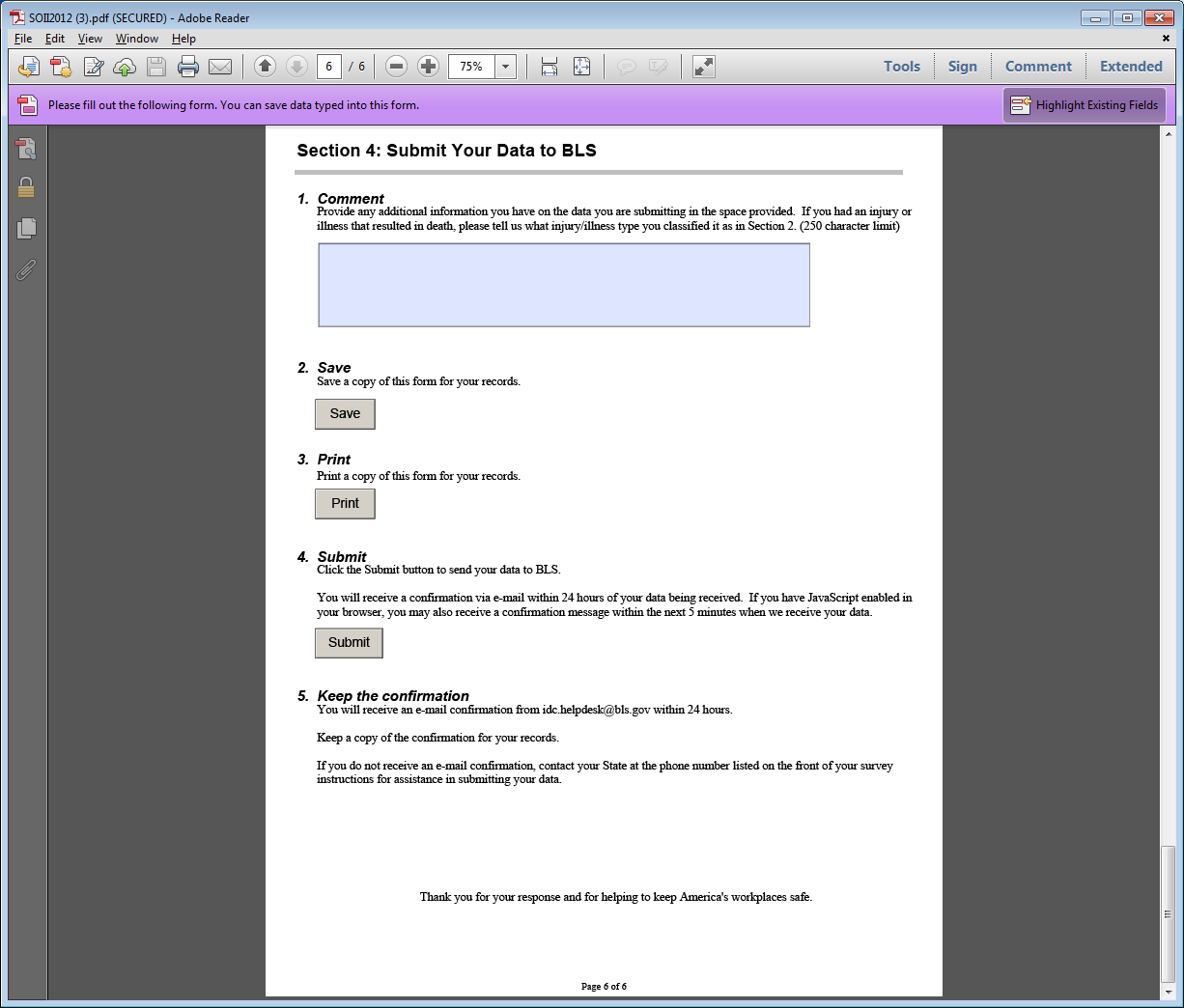 